ÅTGÄRDSLISTA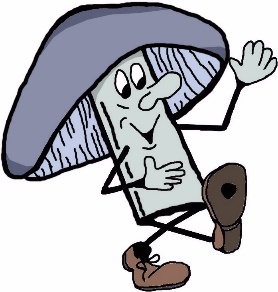 2015-02-09Garage NBetongskada östra trapphuset Prio 2Vattenansamling vid regn och snö smältning. Plats 140 (grinden) Prio 2Rikta om en hög lykta Prio 2Tvätta o måla trapphus Prio 3Innerdörr västra till det inre garaget behöver monteras fast (skruvar rostat sönder) Prio 1Påkörd hängränna justeras Prio 2Asfaltera ”potthål” på uppfart. NyttGarage LDörr övre i behov av byte Prio 1 Tvätt av väggar Prio 3Riktning av lång hängränna Prio 2Förbättra belysningen i carportarna Prio 3Täta träpanel baksida av garage Prio 2Korta av, alternativt ta ner en för hög belysningsstolpe Prio 1FörrådBesiktning av samtliga förråd i området Prio 1 (Utfört)Läckage förråd 23 o 29 Prio 1Övrigt